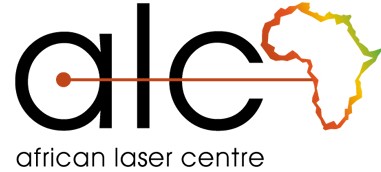 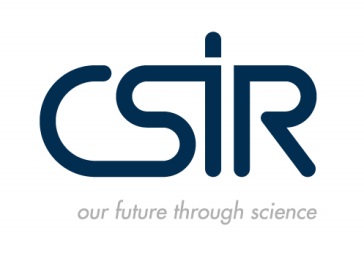 ALC SCHOLARSHIP PROGRESS REPORTAnnual Progress Report for the CSIR ALC Scholarship Support 2020This Progress Report Template must be completed by all Masters and Doctoral students who are currently holders of a CSIR ALC Scholarship bursary. This report will serve two purposes, 1) give indication of progress made by the CSIR ALC Scholarship bursary recipient, and 2) get a recommendation from the supervisor whether the student's bursary support should be continued in 2021. Continuation students also have to submit a new ALC Scholarship application for the next year of study.Please complete and submit this report by email to NLCRentalpool@csir.co.za by 23 October 2020.NB: Incomplete reports will not be considered. 1. Student Details.3. Project Information4. Research Project Description5. Progress during the past year6. Research Outputs7. Supervisor recommendations: Student Name: Student Name: Student Surname: Student Surname: Student Number: Student Number: Student ID/Passport Number: Student ID/Passport Number: Student’s Email address Student’s Email address Name of University: Name of University: Academic department: Academic department: Degree registered for: Degree registered for: Date/Year of first registration Expected date/year of Graduation: Name of Supervisor: Supervisor’s Email address: Research Title: (Summarise progress for each research objective)Report if there are any outputs to date including publications, manuscripts etc. For all publications write in full using the Harvard Reference style guide. Signature by student: Date: Has the student’s progress been satisfactory? Please comment and report any other issues that you would like to bring to the attention of CSIR ALC Scholarship management.Is the student recommended for continuation of the CSIR ALC Scholarship support for 2021 academic year? Signature by supervisor: Date: 